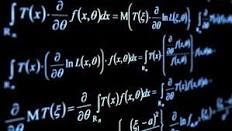 Offre de formationDemandeur(s)Identification du parcoursMétiers visés et perspectives professionnelles du parcoursObjectifs de la formationObjectif généralObjectifs spécifiquesAcquis d’apprentissages (Learning Outcomes)Conditions d'accès à la formationTest d’admission :  Oui	 NonPerspectives académiquesPerspectives à l'échelle internationaleProgramme de la formation(Descriptif détaillé du parcours)PLAN DES ETUDESLicence Mathématiques Appliquées: Tronc Commun – L1Semestre -1- Licence Mathématiques Appliquées: Tronc Commun – L1Semestre -2Licence Mathématiques Appliquées: Semestre -3-  L2Parcours : Statistique EnvironnementaleLicence Mathématiques Appliquées : Semestre -4- L2Parcours : Statistique EnvironnementaleLicence Mathématiques Appliquées : Semestre -5- L3Parcours : Statistique EnvironnementaleLicence Mathématiques Appliquées:Semestre -6- L3Parcours : Statistique Environnementale( )#Le nombre d’étudiants par projet varie entre 2 et 4.**01H30  TD pour chaque projet ou encadrement de stage.*La formation présentielle peut durer 7 semaines.Programme des Modules du Tronc CommunSemestre 1Algèbre 1 (Unité fondamentale)(3h cours et 3h TD)(Semestre 1)Analyse 1 (Unité fondamentale)(3h cours et 3h TD)(Semestre 1)Algorithmique et Programmation 1 (Unité fondamentale)(21hC, 21hTD) - Semestre 1Hydrauliquegénéral (Unité optionnelle)(21h Cours et 21hTD ) - Semestre 1Contamination et techniques de traitement des eaux (Unité optionnelle)(21h Cours et 21h TD) - Semestre 1Simulation statistique avec ℛ (Unité transversale)(14h Cours et 14h TD) - Semestre 1   L1Programme des unités d’enseignement Semestre 2Algèbre 2 (Unité fondamentale)(42h cours et 42h TD)-Semestre 2L1Analyse 2 (EC Unité fondamentale)(21h cours et 21hTD) - Semestre 2   L1Probabilités discrètes (EC Unité fondamentale)(21h Cours et 21hTD) - Semestre 2Algorithmique et Programmation 2 (Unité fondamentale)(21hC, 21hTD) - Semestre 2       L1Nouvelles techniques de traitements des eaux (Unité Optionnelle)(21h cours et 21h TD) - Semestre 2Modèle de régression et application environnementale  (Unité Optionnelle)(21h cours et 21h TD) - Semestre 2Simulation numérique 1 avec Python  (Unité Transversale)(14h Cours ; 14h TD sur machine) - Semestre 2   L2Programme des unités d’enseignement Semestre 3Algèbre (EC Unité fondamentale)(42h cours et 42h TD) - Semestre 3    L2Analyse 3 (EC Unité fondamentale)(42h cours et 42h TD) - Semestre 3   L2Probabilités (Unité fondamentale)(21hCours et 21h TD) - Semestre 3    L2Economie d’eau d’irrigation (Unité Optionnelle)(21h Cours et 21h TD) - Semestre 3Base de données (Unité Optionnelle)(21h Cours et 21h TD) - Semestre 3Anglais 1, 2 et 3 (Unité Transversale)(01h30 Cours) (Semestre 1,2 et 3)Une certification des compétences de ce module est exigibleLes unités se déroulent uniquement sous forme de TD. A chaque séance, les « compétences » suivantes seront systématiquement cultivées.Compréhension orale : par le biais de documents audio/vidéo authentiques traitant de sujets d'actualité politique, sociale et bien évidemment scientifique. Une « teinte thématique » conditionnera le choix des supports documentaires afin de fournir aux étudiants, outre un bon niveau d'anglais général et usuel, une connaissance solide du vocabulaire spécifique à leur discipline principale.Expression orale en continu : par le biais de petites présentations hebdomadaires d'entraînement à la prise de parole (obligatoires mais non notées – sauf si la prestation permet l'octroi d’une note valorisante), d'une durée de 5 à 10 minutes, sur un sujet choisi par l'étudiant. Chaque présentation sera suivie d'un échange (questions / réponses) avec le reste du groupe TD.Interaction orale : échanges étudiants / enseignant mais également et surtout étudiants / étudiants. Débats d'idées, opposition, collaboration, etc. Il s'agit de favoriser la communication et d'encourager les étudiants à surmonter des appréhensions bien souvent liées à un manque de pratique.Compréhension écrite : étude de différents types de documents écrits authentiques (article de revue scientifique, article de journal, etc.…). L'optique générale est semblable à celle de la compréhension orale dans le choix des thèmes abordés.Programme des unités d’enseignementSemestre 4    L3Probabilités avancées (Unité fondamentale) (42h Cours, 42h TD) - Semestre 4    L3Analyse 4 (Unité fondamentale)(42h Cours et 42h TD) - Semestre 4     L3Calcul des besoins en eau d’irrigation (Unité fondamentale)(21h Cours ; 21h TD) - Semestre 4          L3Mini Projet (Unité Optionnelle)(21h Cours et 21h TD) - Semestre 4Rq : Le mini projet comporte une composante d’application environnementale (analyse d’eau/sol/mesure des besoins en eau/…) et une autre composante d’analyse statistique et de modélisation.Atelier Statistique : Plan d’expérience et technique d’échantillonnage (Unité Optionnelle)(21h TD) - Semestre 4Simulation numérique avec Python 2 (Unité Transversale)(21h TD sur machine) - Semestre 4   L3Excel avancé (Unité Transversale)(14h Cours, 14hTD)-Semestre 4     L3Programme des unités d’enseignement Semestre 5Analyse numérique (Unité fondamentale)(42h Cours et 42hTD)-Semestre 5    L3Statistique inférentielle et tests d’hypothèses (Unité Fondamentale)(42h Cours, 42h TD) - Semestre 5    L3Techniques et équipements d’irrigation  (Unité fondamentale)(21h Cours, 21h TD)- Semestre 5   L3Recherche Opérationnelle (Unité Optionnelle)(21h Cours, 21h TD) - Semestre 5Ecole de Terrain et atelier (Unité Optionnelle)(21h Cours, 21h TD) - Semestre 5Culture Entrepreneuriale  (Unité Transversale)(21h TD) - Semestre 5   L3Introduction à la ‘Data science’ (Unité Transversale)(28h Cours) - Semestre 5    L3Programme des unités d’enseignement Semestre 6Simulation et processus Stochastique et Méthode de Monte-Carlo (Unité fondamentale)(21h Cours, 21h TD) - Semestre 5    L3Chaine de Markov et processus de Poisson (Unité fondamentale) (21h Cours et 21h TD) - Semestre 6   L3Techniques de travail des sols et pratique agricole durable (Unité fondamentale) (21h Cours, 21hTD)-Semestre 6    L3Intelligence artificielle : SMART agriculture (Unité fondamentale) (21 h Cours et 21hTD)-Semestre 6     L3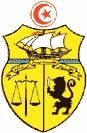 Ministère de l’Enseignement Supérieur et de la Recherche ScientifiqueDirection Générale de la Rénovation UniversitaireLicence Mathématiques Appliquées :Parcours Statistique Environnementale Pour la période : 2019-2020 / 2022-2023UniversitéEtablissementDépartement(s)DomaineSciences, Technologies et Etudes TechnologiquesMentionMathématiques AppliquéesParcours (ou spécialité)Statistique Environnementale Nature de la licenceNormale	Co-constructionCo-diplomation	Co-habilitationType de formationInitiale	ContinueMode d’organisation de la formationPrésentielle 	A distance 	Mixte	AlternanceCommission Nationale SectorielleMathématiques Ce parcours vise à former les étudiants aux métiers actuels, de licencier des études en environnement, en ingénierie et traitement des eaux et sols, en énergétique, et en statistiques appliquées à l’environnement. *Liste des métiers visés : Bureau des études environnementales ; Technicien dans un laboratoire des analyses environnementales ; Statisticien dans le secteur privé ou le secteur public …*Exemples de définitions de métiers tels quels dans les offres d’emplois du secteur :Technicien statistique environnementalTechnicien statistique agricoleTechnicien en échantillonnage des eaux et solsTechnicien en modélisation (application : eau, sol…)Technicien environnement et industrieChargé / Chargée d'études statistiques M11921Statisticien / Statisticienne M19522Biostatisticien / Biostatisticienne K11527Dirigeant / Dirigeante d'entreprise privée M14490Enquêteur / Enquêtrice sondage M14846Enquêteur / Enquêtrice terrain M14847Assistant / Assistante d'enquêtes terrain M11264 Chargé / Chargée de terrain - management et gestion d'enquêtes M38597 Directeur / Directrice d'enquêtes terrain M14351 Responsable d'enquêtes terrain M18906Attaché / Attachée d'études statistiques M11400Responsable de laboratoire d'analyse des eaux H18758Technicien / Technicienne planification de production industrielle H20211Technicien / Technicienne en analyse de pollution H20038Technicien / Technicienne en prévention des risques industriels H 20105Traitant / Traitante protection environnement H 20420Expert / Experte en environnement industriel H 14940Responsable environnement en industrie H19069Inspecteur / Inspectrice de conformité en environnement H15928Technicien / Technicienne de laboratoire d'essais H19801Technicien / Technicienne de mesure-essai en recherche et développement H19879Technicien / Technicienne d'expérimentation en recherche H19969Responsable Qualité Sécurité Environnement -QSE- en industrie H19163Aide de laboratoire d'analyse industrielle H10828Chimiste en laboratoire d'analyse industrielle H12621Chargé / Chargée d'analyses physico-chimiques de laboratoire H11762Technicien / Technicienne de laboratoire d'analyse des eaux H19788Technicien / Technicienne de mesure de la qualité de l'eau H19878Chef d'équipe d'entretien des espaces verts A12439Conseiller / Conseillère en irrigation A13439Aménagement et entretien des espaces verts A1203Géophysicien / Géophysicienne en interprétation F15269Responsable environnement et sécurité chantier F 19070Technicien / Technicienne QSE - Qualité Sécurité Environnement BTP F 140886Installateur / Installatrice en chauffage, climatisation, sanitaire et énergies renouvelables F38853Responsable d'affaires en industrie H 18608Chargé / Chargée d'études projets industriels H11917Responsable recherche-développement en industrie H19165Responsable d'exploitation de fluides H18976Agent / Agente de prévention et de proximité K10555Agent / Agente d'environnement de proximité K10690Technicien / Technicienne de contrôle de réseau d'eau K19726Technicien / Technicienne de maintenance de systèmes d'irrigation K126556Technicien / Technicienne distribution en eau potable K20015Responsable d'exploitation collecte de déchets K18975Technicien / Technicienne réutilisation recyclage K38507Responsable de site éco-industriel K18873Responsable de station d'eau potable K18879Responsable de station d'épuration K18880Responsable de système d'exploitation de l'eau K18885Responsable des déchets K18925Responsable d'usine de production d'eau potable K 19055 Responsable d'usine d'épuration des eaux K19056 Spécialiste en traitement des eaux des armées K19508 Technicien / Technicienne de station d'épuration K19927 Technicien / Technicienne d'exploitation d'eau potable K19976 Technicien / Technicienne en traitement des déchets K 20132Technicien / Technicienne en traitement des eaux K20133Objectif général :Cette formation vise à développer les habiletés en statistique environnementale pour pouvoir assumer des postes de responsabilités dans des organisations ou industries privées ou étatiques… La formation des licenciés doit contribuer à l’analyse mathématique et statistique dans le domaine de l’environnement et à l’appui du développement durable et la maîtrise des disciplines fondamentales et professionnelles/théoriques et pratiques.Objectifs spécifiques :La licence en ‘Statistique Environnementale’ est une formation de mathématiques appliquées orientée vers la maitrise des analyses environnementales et la statistique des données. Sa vocation est de former les étudiants aux méthodes statistiques, modélisations mathématiques et des outils d’aide à la décision permettant un large panel d’opérations sur les données (recueil, gestion, exploration, analyse, interprétation, prédiction..). Dans ce cadre, on vise :-Maitriser et perfectionner les outils informatiques pour le développement mathématique et la modélisation statistique (tels que : Langage R, Matlab, Stata, Python...)-Maitriser les techniques d’échantillonnages, et les méthodes d’analyses statistiques dans le secteur de l’environnement.-Développer les compétences dans les études mathématiques et statistiques pour agir dans un environnement national et international.-Développer les compétences pouvant prendre des décisions suite aux outils utilisés (statistique, modèle de traitement…) InstructionsLa formation des licenciés en Statistique Environnementale est orientée vers l’acquisition de compétences offrant tous les atouts pour répondre aux défis industriels et environnementaux.Cette formation s’appuie sur l’enseignement des mathématiques et statistiques pour résoudre les problèmes environnementaux et suivre les paramètres des différentes analyses…Cette formation illustre l’innovation et la combinaison de deux disciplines (statistique et l’environnement) afin de promouvoir la création et l’emploi, dans divers secteurs d’activités tels que les industries vertes (domaine : Eaux, sol, déchets..); A la fin de la formation, les étudiants doivent être capables de :Connaissances (savoir) :-Lister les compétences environnementales et les pratiques d’évaluations associées ;-Identifier les différentes opportunités qu’offrent les méthodes pédagogiques actives pour développer l’esprit environnemental chez l’apprenant ;-Lister les composantes d’étude d’impact environnemental d’un projet ; -Identifier les différentes technologies d’analyse expérimentale des échantillons et les outils statistiques appropriés ;-Résoudre des problèmes liés à l’environnement à travers l’utilisation des méthodes mathématiques et statistiques ;-Modéliser les variations des paramètres ;-Exploiter les résultats d’analyse et/ou les enquêtes dans la prise de décision.Aptitudes (savoir-faire) :-Générer des idées de projets nouvelles et innovantes ;-Gérer l’environnement : chimie de l’eau, pollution de l’air, dépollution, réglementation, déchets solides, rénovation sites pollués ;-Définir des objectifs ;-Elaborer un plan organisant les activités relatives à un projet donné ;-Identifier les ressources nécessaires pour un projet donné et élaborer le budget correspondant ;-Conduire une évaluation des risques associés à un projet donné (prédire les contraintes potentielles pour la mise en œuvre du projet) et, plus généralement, démontrer une capacité d’évaluation de la faisabilité d’un projet ;-Démontrer une capacité à mettre en place un système d’évaluation et les éventuelles mesures correctives ;-Estimer les paramètres d’un modèle. Attitudes (savoir-être) :-Montrer une attitude positive envers l’adoption de nouvelles approches ;-Prendre systématiquement des initiatives pour réaliser ses idées créatives ;-S’engager activement et être responsable dans la mise en œuvre du projet pour atteindre les objectifs fixés ;-Démontrer une capacité à travailler à la fois individuellement et en équipe ;-Assurer leur fonctionnement optimal dans une stratégie de développement durable ;- Démontrer une attitude envers les méthodologies de Conception, modélisation, optimisation et gestion de systèmes thermiques et de production.Nature du Bac et répartitionNature du Bac et répartitionNombre prévu d'étudiants 
repartis sur les années d'habilitationBac Mathématiques Oui	 Non	50 %2019-2020      1 : 302020-2021       2 : 302021-2022       3 : 302022-2023       4 : 30Bac Sciences expérimentales Oui	 Non	20 %2019-2020      1 : 302020-2021       2 : 302021-2022       3 : 302022-2023       4 : 30Bac Economie et Gestion Oui	  Non	0 %2019-2020      1 : 302020-2021       2 : 302021-2022       3 : 302022-2023       4 : 30Bac Informatique Oui	 Non	20 %2019-2020      1 : 302020-2021       2 : 302021-2022       3 : 302022-2023       4 : 30Bac Lettres Oui	 Non	0 %2019-2020      1 : 302020-2021       2 : 302021-2022       3 : 302022-2023       4 : 30Bac Sport Oui	 Non	0 %2019-2020      1 : 302020-2021       2 : 302021-2022       3 : 302022-2023       4 : 30Bac Technique Oui	 Non	10 %2019-2020      1 : 302020-2021       2 : 302021-2022       3 : 302022-2023       4 : 30Autres (à préciser) : Oui	 Non	0 %2019-2020      1 : 302020-2021       2 : 302021-2022       3 : 302022-2023       4 : 30Les licenciés de cette formation peuvent suivre les études de mastère à l’ISSTE (Master Ingénierie et Traitement des Eaux, Master Energie Solaire, Master Energies Procédés, Master Professionnelle en Ecollabilisation et Accompagnement Environnementale ; ISSTE renferme un laboratoire de recherche en Sciences et Technologies de l’Environnement.Aussi, ils peuvent suivre le cycle ingénieur dans l’une des disciplines similaires aux Instituts Supérieures Agricoles ; Aux Ecoles Nationales des Ingénieurs ;Comme perspectives internationales, on peut citer la possibilité de réaliser les PFE dans un établissement international dans le cadre des conventions de collaborations et d’accueils (ex INRA Avignon-LTI Amiens…) avec Université Carthage et l’ISSTE ; au laboratoire de recherche en Sciences et Technologies de l’Environnement ISSTE Borj Cedria…. Aussi le licencié de cette filière peut terminer son Master ou cycle ingénieur en France.InstructionsCodes des modules : Voir plan d'études.Volume horaire (règle/loi) : Voir plan d'études.Volume horaire total convenu : Voir plan d'études.Régime d’examen : Voir plan d'études.Règles de passage et de réussite :1) Pour chaque UE suivant le régime mixte, la règle est la suivante :Session principale :  MP= max (EP, (2EP+CC) /3)Session de rattrapage : MR=max (MP, ER, (2ER+CC) /3).EP= note de l'UE à la session principale ; CC= note du contrôle continu et ER= note de l'UE à la session de rattrapage.2) Le module Activités Pratiques en S6, doit être validé (avoir la moyenne) et sa note n’intervient pas dans le calcul de la moyenne générale en L3.3) Formule pour le calcul de la moyenne en L3 :Est déclaré Admis, en L3, tout étudiant ayant MU>=10 et NA>=10. La moyenne générale estMG = (3MU+ NA)/4. La mention est attribuée selon la moyenne MG et obéit à la règle générale. Si MU<10 ou NA=0, l’étudiant est déclaré redoublant.AvecMU = Moyenne de UE des deux semestres S5 et S6 pondérées avec leurs coefficients.NA = Note des Activités pratiques. En cas où les activités pratiques ne sont pas validées, NA=0Remarques :  - En cas de redoublement, l’étudiant ayant validé les activités pratiques conserve sa note NA pour l'année suivante.  - L’étudiant redoublant et ayant MU >=10 conserve sa moyenne MU pour l'année suivante.InstructionsUnités Fondamentales :1) Le programme des unités fondamentales fixées par la CNS est détaillé ci dessus.2) L’établissement demandeur d'une licence en mathématiques doit fournir le programme de chaque unité fondamentale qui n'est pas fixée par laCNS.Unités optionnelles : Les unités optionnelles doivent compléter la formation et leurs programmes doivent être fournis.Activités pratiques : L’établissement demandeur d'une licence en mathématiques doit préciser la nature de ces activités.Dans le cas où ces activités se déroulent durant le semestre S6, dans l’établissement, la CNS propose :Choix des sujetsUne liste de sujets de projets est proposée aux étudiants au début du semestre S5 (le nombre exact est ajusté à la rentrée en fonction des effectifs présents).La liste des sujets est arrêtée au début du semestre S5 par la commission de la licence.Les étudiants choisissent leurs projets avant la fin du semestreS5, les encadrants et le responsable de la licence veillent à ce que ceux-ci se répartissent sur l’ensemble des projets avec un nombre d’étudiants entre 2 et 4 par sujet. Chaque étudiant doit Faire au moins trois exposés devant son encadrant au cours de la préparation de son projet.Rédiger un document relatif à son sujet et l’écrire en Latex. L’encadrant apportera, avant la soutenance, les corrections nécessaires à ce document.Déposer une version définitive du mémoire auprès de la direction du département.Soutenir son mémoire en présence de tous les étudiants devant un même jury incluant tous les encadrants des projets.Unités Transversales : VoirPlan d'études. N°Unité d'enseignement (UE) / CompétencesCode de l'UE(Fondamentale / Transversale / Optionnelle)Code de l'UE(Fondamentale / Transversale / Optionnelle)Elément constitutif d'UE (ECUE)Volume total des heures de formation présentielles(14 semaines)Volume total des heures de formation présentielles(14 semaines)Volume total des heures de formation présentielles(14 semaines)Nombre de Crédits accordésNombre de Crédits accordésCoefficientsCoefficientsModalité d’évaluationModalité d’évaluationN°Unité d'enseignement (UE) / CompétencesCode de l'UE(Fondamentale / Transversale / Optionnelle)Code de l'UE(Fondamentale / Transversale / Optionnelle)Elément constitutif d'UE (ECUE)CoursTDTPECUEUEECUEUEContrôle continuRégime mixte1Algèbre 1UEF110UEF111Algèbre 1424277442h2Analyse 1UEF120UEF121Analyse 1424277442h3Algorithmique et programmation 1UEF130UEF131Algorithmique et programmation 1212144221h304Eau et environnementUEO140UEO141Hydraulique général2121361,531h304Eau et environnementUEO140UEO142Contamination et techniques de traitement des eaux2121361,531h305TransversaleAnglais 1 et RUET150UET151Anglais1213612X5TransversaleAnglais 1 et RUET150UET152Simulation statistique avec R14143612XTOTAL = 343hTOTAL = 343hTOTAL = 343hTOTAL = 343hTOTAL = 343h16118230301515N°Unité d'enseignement (UE) / CompétencesCode de l'UE(Fondamentale / Transversale / Optionnelle)Code de l'UE(Fondamentale / Transversale / Optionnelle)Elément constitutif d'UE (ECUE)Volume total des heures de formation présentielles(14 semaines)Volume total des heures de formation présentielles(14 semaines)Volume total des heures de formation présentielles(14 semaines)Nombre de Crédits accordésNombre de Crédits accordésCoefficientsCoefficientsModalité d’évaluationModalité d’évaluationN°Unité d'enseignement (UE) / CompétencesCode de l'UE(Fondamentale / Transversale / Optionnelle)Code de l'UE(Fondamentale / Transversale / Optionnelle)Elément constitutif d'UE (ECUE)CoursTDTPECUEUEECUEUEContrôle continuRégime mixte1Algèbre 2UEF210UEF211Algèbre 2424277442h2Analyse et ProbabilitésUEF220UEF221Analyse 2212147241h302Analyse et ProbabilitésUEF220UEF222Probabilités discrètes212137241h303Algorithmique et programmation 2UEF230UEF231Algorithmique etProgrammation 2212144221h304Régression : eau, sol et environnementUEO240UEO241Nouvelles techniques de traitements des eaux2121361,531h304Régression : eau, sol et environnementUEO240UEO242Modèle de régressionet application environnementale2121361,531h305TransversaleAnglais 2 et PythonUET250UET251Anglais 2213612X5TransversaleAnglais 2 et PythonUET250UET252Simulation numérique 1 avec Python14143612XTOTAL = 343hTOTAL = 343hTOTAL = 343hTOTAL = 343hTOTAL = 343h16118230301515N°Unité d'enseignement (UE) / CompétencesCode de l'UE(Fondamentale / Transversale / Optionnelle)Code de l'UE(Fondamentale / Transversale / Optionnelle)Elément constitutif d'UE (ECUE)Volume total des heures de formation présentielles(14 semaines)Volume total des heures de formation présentielles(14 semaines)Volume total des heures de formation présentielles(14 semaines)Nombre de Crédits accordésNombre de Crédits accordésCoefficientsCoefficientsModalité d’évaluationModalité d’évaluationN°Unité d'enseignement (UE) / CompétencesCode de l'UE(Fondamentale / Transversale / Optionnelle)Code de l'UE(Fondamentale / Transversale / Optionnelle)Elément constitutif d'UE (ECUE)CoursTDTPECUEUEECUEUEContrôle continuRégime mixte1Algèbre UEF310UEF311Algèbre424277442h2Analyse 3UEF320UEF321Analyse 3424277442h3                  ProbabilitésUEF330UEF331Probabilités 212144221h304Economie d’eau et base de donnéesUEO340UEO341Economie d’eau d’irrigation2121361,531h304Economie d’eau et base de donnéesUEO340UEO342Base de données2121361,531h305TransversaleAnglais 3 et soft skillsUET350UET351Anglais 3213612X5TransversaleAnglais 3 et soft skillsUET350UET352Soft Skills14143612XTOTAL = 343hTOTAL = 343hTOTAL = 343hTOTAL = 343hTOTAL = 343h16118230301515N°Unité d'enseignement (UE) / CompétencesCode de l'UE(Fondamentale / Transversale / Optionnelle)Code de l'UE(Fondamentale / Transversale / Optionnelle)Elément constitutif d'UE (ECUE)Volume total des heures de formation présentielles (14 semaines)Volume total des heures de formation présentielles (14 semaines)Volume total des heures de formation présentielles (14 semaines)Nombre de Crédits accordésNombre de Crédits accordésCoefficientsCoefficientsModalité d’évaluationModalité d’évaluationN°Unité d'enseignement (UE) / CompétencesCode de l'UE(Fondamentale / Transversale / Optionnelle)Code de l'UE(Fondamentale / Transversale / Optionnelle)Elément constitutif d'UE (ECUE)CoursTDTPECUEUEECUEUEContrôle continuRégime mixte1Probabilités avancéesUEF410UEF411Probabilités avancées424277442h2Analyse 4UEF420UEF421Analyse 4424277442h3Calcul hydrauliqueUEF430UEF431Calcul des besoins en eau d’irrigation212144221h304Atelier statistiqueUEO440UEO441Mini projet2121361,531h304Atelier statistiqueUEO440UEO442Atelier statistique : Plan d’expérience et technique d’échantillonnage2121361,531h305TransversalePython 2 et excelUET450UET451Simulation numérique avec Python 2213612X5TransversalePython 2 et excelUET450UET452Excel Avancé14143612XTOTAL =: 343hTOTAL =: 343hTOTAL =: 343hTOTAL =: 343hTOTAL =: 343h16118230301515N°Unité d'enseignement (UE) / CompétencesCode de l'UE(Fondamentale / Transversale / Optionnelle)Code de l'UE(Fondamentale / Transversale / Optionnelle)Elément constitutif d'UE (ECUE)Volume total des heures de formation présentielles(14 semaines)Volume total des heures de formation présentielles(14 semaines)Volume total des heures de formation présentielles(14 semaines)Nombre de Crédits accordésNombre de Crédits accordésCoefficientsCoefficientsModalité d’évaluationModalité d’évaluationN°Unité d'enseignement (UE) / CompétencesCode de l'UE(Fondamentale / Transversale / Optionnelle)Code de l'UE(Fondamentale / Transversale / Optionnelle)Elément constitutif d'UE (ECUE)CoursTDTPECUEUEECUEUEContrôle continuRégime mixte1Analyse numérique et OptimisationUEF510UEF511Analyse numérique424277443h2Statistique inférentielleUEF520UEF521Statistique inférentielle et tests d’hypothèse424277443h3Technique d’irrigationUEF530UEF531Techniques et équipements d’irrigation212144222h4Recherche opérationnelleUEO540UEO541Recherche opérationnelle2121361.531h304Recherche opérationnelleUEO540UEO542Ecole de terrain et atelier2121361.531h305Transversale : Data SciencesUET550UET551Culture entrepreneuriale213612X5Transversale : Data SciencesUET550UET552Introduction Data Sciences283612XTOTAL = 343hTOTAL = 343hTOTAL = 343hTOTAL = 343hTOTAL = 343h175168h30301515N°Unité d'enseignement (UE) / CompétencesCode de l'UE(Fondamentale / Transversale / Optionnelle)Code de l'UE(Fondamentale / Transversale / Optionnelle)Elément constitutif d'UE (ECUE)Volume total des heures de formation présentielles**(7  semaines)Volume total des heures de formation présentielles**(7  semaines)Volume total des heures de formation présentielles**(7  semaines)Nombre de Crédits accordésNombre de Crédits accordésCoefficientsCoefficientsModalité d’évaluationModalité d’évaluationN°Unité d'enseignement (UE) / CompétencesCode de l'UE(Fondamentale / Transversale / Optionnelle)Code de l'UE(Fondamentale / Transversale / Optionnelle)Elément constitutif d'UE (ECUE)CoursTDTPECUEUEECUEUEContrôle continuRégime mixte1Simulation et processus stochastiqueUEF610UEF611Simulation stochastique et  Méthode de Monte-Carlo212136241h301Simulation et processus stochastiqueUEF610UEF612Chaine de Markov et Processus de Poisson212136241H302Intelligence artificielle : sol et agriculture-SMARTUEF620UEF621Technique de travail des sols et pratique agricole durable212136241h302Intelligence artificielle : sol et agriculture-SMARTUEF620UEF622Intelligence artificielle : SMART Agriculture212136241H303Projet de Fin d’Etudes : PFEUEP630UEP631Méthodologie, Projet et Soutenance18187Voir rubrique conditions de réussiteVoir rubrique conditions de réussiteTOTAL = 168hTOTAL = 168hTOTAL = 168hTOTAL = 168hTOTAL = 168h848430301515UEFAlgèbre 1Algèbre 11Calculs algébriques.Calculs algébriques.1.1Sommes et produits finis.1.2Sommes doubles.1.3Formule du binôme.2Vocabulaire ensembliste.Vocabulaire ensembliste.2.1Eléments de logique.2.2Eléments de la théorie des ensembles.2.3Ensembles finis et dénombrement.2.4Applications et relations : ordre, équivalence, classe d’équivalence, ensemble quotient.3Rappels d'arithmétique dans l’ensemble des entiers relatifs.Rappels d'arithmétique dans l’ensemble des entiers relatifs.3.1Division euclidienne, Congruence…..3.2PGCD, PPCM….3.3Théorème de Gauss, Identité de Bezout, Algorithme d’Euclide…4Structures algébriques usuelles.Structures algébriques usuelles.3.1Structure de groupe :Sous-groupes, sous-groupes de Z.Groupe monogène.Ordre d’un élément, Théorème de Lagrange.Morphisme de groupes.Le groupe Sn, le groupe Z/nZ.3.2Structures d’anneau et de corps.5PolynômesPolynômes5.1Anneau des polynômes à une indéterminée sur IR ou C.5.2Fonctions polynomiales et racines.5.3Arithmétique dans K[X ] : Divisibilité et division euclidienne :PPCM, PGCD. 5.4Polynômes irréductibles de C[X ] et IR[X ] : Décomposition en facteurs irréductibles, Division suivant les puissances croissantes,Relation entre racines et coefficients.6Fractions rationnelles.Fractions rationnelles.6.1Corps K(X) (K = IR ou C).6.2Forme irréductible d’une fraction rationnelle. Fonction rationnelle.6.3Degré, partie entière, zéros et pôles, multiplicités.6.4Décomposition en éléments simples sur C et sur IR.UEFAnalyse 1Analyse 11Nombres réels. Nombres réels. 1.1Ensembles de nombres usuels : IN, Z, D, Q.1.2Nombres réels. Généralités : majorant, minorant, minimum, maximum, borne supérieure, borne inférieure. Axiome de la borne supérieure. Intervalles de IR. Droite numérique achevée.1.3Théorème d'Archimède et densité.2Suites numériques. Suites numériques. 2.1Rappels sur les suites : Suite majorée, suite minorée, suite bornée, suite monotone. Suite extraite.2.2Convergence d’une suite numérique. Définition de la limite. Opérations sur les limites. Limites infinies.2.3Théorèmes d’existence de limites. Suites monotones bornées. Suites adjacentes. Segments emboités, Théorème de Bolzano-Weierstrass.2.4Suite de Cauchy. Définition. IR est complet.2.5Suites particulières : suites arithmétiques, géométriques, suites récurrentes linéaires.2.6Suites complexes.3Fonctions de la variable réelle. Fonctions de la variable réelle. 3.1Limite, continuité. Généralités. Limite d’une fonction en un point. Limite à gauche et à droite. Extension de la notion de limite. Cas des fonctions monotones. Opérations sur les limites. Continuité. Opération sur les fonctions continues.Théorèmes des valeurs intermédiaires. Fonction continue strictement monotone sur un intervalle. Continuité uniforme. Fonction Lipchitzienne. Théorème de Heine.3.2Dérivation. Définition et premières propriétés.Dérivées successives. Formule de Leibnitz.Théorèmes de Rolle. Théorème des accroissements finis. Dérivées et sens de variation.3.3Fonctions usuelles et leurs réciproques(les fonctions hyperboliques réciproques uniquement en TD).3.4Fonctions convexes. 3.5Dérivation des fonctions de IR dans C.4Analyse asymptotique. Analyse asymptotique. 4.1Comparaison locale de fonctions. Fonction dominée par une autre, fonction négligeable devant une autre. Fonctions équivalentes4.2Développements limités.Généralités. Intégration terme à terme d'un D.L.Formule de Taylor-Young. D.L. des fonctions usuelles.Opérations sur les D.L. (somme, produit, composée, quotient)4.3Applications des D.L. (recherche de limite, Position d’une courbe par rapport à sa tangente.)4.3Développements asymptotiques. (Position d’une courbe par rapport à son asymptote.)Algorithmique et Programmation 1 : Semestre 1 Algorithmique et Programmation 1 : Semestre 1 Nbre Heures CoursNbre Heures Cours1Introduction à l'algorithmique.Introduction à l'algorithmique.Introduction à l'algorithmique.1 H2Environnement algorithmique.Environnement algorithmique.Environnement algorithmique.1 H3Types de données, constante, Variables.Types de données, constante, Variables.Types de données, constante, Variables.1 H4Structures conditionnelles.Structures conditionnelles.Structures conditionnelles.2 H5Structures itératives.Structures itératives.Structures itératives.2 H6Les types structurés.Les types structurés.Les types structurés.2 H6.1Tableaux unidimensionnel (vecteur).Tableaux unidimensionnel (vecteur).6.2Tableaux bidimensionnels (Matrices).Tableaux bidimensionnels (Matrices).6.3Les enregistrements. Les enregistrements. 7Algorithmes de tri : par sélection, par insertion, à bulle, quick sort, etc.Algorithmes de tri : par sélection, par insertion, à bulle, quick sort, etc.Algorithmes de tri : par sélection, par insertion, à bulle, quick sort, etc.2 H8 Algorithmes de recherche (recherche par dichotomie). Algorithmes de recherche (recherche par dichotomie). Algorithmes de recherche (recherche par dichotomie).2 H9Procédures et fonctions.Procédures et fonctions.Procédures et fonctions.2 H10Mode de passage de paramètres.Mode de passage de paramètres.Mode de passage de paramètres.2 H10.1Passage par adresse.Passage par adresse.10.2 Passage par valeur. Passage par valeur.11Récursivité.Récursivité.Récursivité.2 H12Notion de pointeur. Opérateurs sur les pointeurs.Notion de pointeur. Opérateurs sur les pointeurs.Notion de pointeur. Opérateurs sur les pointeurs.2 HHydrauliquegénéral (Semestre 1)Hydrauliquegénéral (Semestre 1)Nbre Heures CoursNbre Heures Cours1Caractéristiques des écoulements             Caractéristiques des écoulements             Caractéristiques des écoulements             8 H1.1Ecoulement en charge.Ecoulement en charge.1.2Ecoulement à surface libre. Ecoulement à surface libre. 1.3Propriétés des liquides.Propriétés des liquides.1.4Caractérisation des forces dans un écoulement.Caractérisation des forces dans un écoulement.1.5Outils mathématiques.Outils mathématiques.2HydrostatiqueHydrostatiqueHydrostatique6 H2.1Equation de l’hydrostatique.Equation de l’hydrostatique.2.2Variation de la pression dans un fluide incompressible.Variation de la pression dans un fluide incompressible.2.3Variation de la pression dans un fluide compressible.Variation de la pression dans un fluide compressible.2.4Forces hydrostatiques sur les parois.Forces hydrostatiques sur les parois.2.5Forces hydrostatiques sur des corps immergés.Forces hydrostatiques sur des corps immergés.3Hydraulique en chargeHydraulique en chargeHydraulique en charge7 H3.1Equation de continuité.Equation de continuité.3.2Equation de Bernoulli.Equation de Bernoulli.3.3Evaluation des pertes de charge.Evaluation des pertes de charge.3.4Coup de Bellier.Coup de Bellier.Contamination et techniques de traitement des eaux Unité optionnelleContamination et techniques de traitement des eaux Unité optionnelleNbre Heures CoursNbre Heures Cours1Pollution des eaux par les activités agricoles.Pollution des eaux par les activités agricoles.Pollution des eaux par les activités agricoles.10 H1.1Pollution de l'eau par les produits phytosanitairesPollution de l'eau par les produits phytosanitaires1.2Pollution par les phosphates.Pollution par les phosphates.1.3Pollution par les métaux lourds. Pollution par les métaux lourds. 1.4Pollution par contamination des pesticides.Pollution par contamination des pesticides.1.5Contamination par intrusion marine.Contamination par intrusion marine.2Différents procédés de traitement des eaux naturellesDifférents procédés de traitement des eaux naturellesDifférents procédés de traitement des eaux naturelles3 H2.1Physiques (dégrillage, tamisage, décantation, filtration, flottation)Physiques (dégrillage, tamisage, décantation, filtration, flottation)2.2Physico-chimiques (coagulation/floculation)Physico-chimiques (coagulation/floculation)2.3Chimiques (oxydation, échange d’ion sur résine, procédés de neutralisation ou d’acidification)Chimiques (oxydation, échange d’ion sur résine, procédés de neutralisation ou d’acidification)3Traitement des eaux agricoles et valorisationTraitement des eaux agricoles et valorisationTraitement des eaux agricoles et valorisation6 H4Technique de dessalement Technique de dessalement Technique de dessalement 2 HProgrammation statistique avec ℛUnité transversaleProgrammation statistique avec ℛUnité transversaleNbre Heures CoursNbre Heures Cours1Initiation au logiciel ℛ.Initiation au logiciel ℛ.Initiation au logiciel ℛ.5 H2Statistiques unidimensionnelles.Statistiques unidimensionnelles.Statistiques unidimensionnelles.8 H2.1Généralités (Historique, motivations, Notions de statistique quantitative, qualitative, population effectif,...)Généralités (Historique, motivations, Notions de statistique quantitative, qualitative, population effectif,...)2.2Représentations graphiques (Diagrammes en tubes, en barres, en bandes, circulaires, Triangulaires, en bâtons, Tiges-Feuilles, Histogrammes, Boxplot, en Violon,…)Représentations graphiques (Diagrammes en tubes, en barres, en bandes, circulaires, Triangulaires, en bâtons, Tiges-Feuilles, Histogrammes, Boxplot, en Violon,…)2.3Les Paramètres statistiques.Les Paramètres statistiques.Paramètres de position (Mode, Moyenne, Médiane, ...)Paramètres de position (Mode, Moyenne, Médiane, ...)Paramètres de dispersion (Etendue, Ecart-moyen, Ecart-médiane, Ecart-type, Quartiles, déciles, centiles, quantiles,...)Paramètres de dispersion (Etendue, Ecart-moyen, Ecart-médiane, Ecart-type, Quartiles, déciles, centiles, quantiles,...)Paramètres de concentration (Médiale, Courme de Lorentz, Indice de Gini,...)Paramètres de concentration (Médiale, Courme de Lorentz, Indice de Gini,...)Paramètres de forme (Paramètres de Yule, de Pearson, de Fisher,...).Paramètres de forme (Paramètres de Yule, de Pearson, de Fisher,...).3Statistiques bidimensionnelle.Statistiques bidimensionnelle.Statistiques bidimensionnelle.8 H3.1Généralités.Généralités.3.2Ajustement par régression linéaire.Ajustement par régression linéaire.Méthode graphique.Méthode graphique.Méthode de Mayer.Méthode de Mayer.Méthode des moindres carrés.Méthode des moindres carrés.Méthodes Médiane-Médiane de Tukey.Méthodes Médiane-Médiane de Tukey.3.3Ajustement fonctionnel (polynomial, puissance, logarithmique,...)Ajustement fonctionnel (polynomial, puissance, logarithmique,...)3.4Statistiques Chronologiques.Statistiques Chronologiques.Généralités (Moyennes mobiles, indices saisonniers,...).Généralités (Moyennes mobiles, indices saisonniers,...).Ajustement linéaire (Droite du Trend).Ajustement linéaire (Droite du Trend).Ajustement Fonctionnel.Ajustement Fonctionnel.Algèbre 2Algèbre 2Nbre Heures coursNbre Heures cours1Espaces vectoriels. Espaces vectoriels. Espaces vectoriels. 8 H1.1Espaces vectoriels, sous espaces vectoriels. Espaces vectoriels, sous espaces vectoriels. 1.2Espaces de dimension finie, bases, théorème de la base incomplète, somme directe d’une famille finie de sous espaces vectoriels….Espaces de dimension finie, bases, théorème de la base incomplète, somme directe d’une famille finie de sous espaces vectoriels….2Matrices et applications linéaires.Matrices et applications linéaires.Matrices et applications linéaires.8 H2.1Opérations sur les matrices, rang d’une matrice. Opérations sur les matrices, rang d’une matrice. 2.2Applications linéaires, matrice d’une application linéaire, théorème du rang.Applications linéaires, matrice d’une application linéaire, théorème du rang.2.3Changement de base, matrices semblables, matrices équivalentes.Changement de base, matrices semblables, matrices équivalentes.2.4Méthode de Pivot de Gauss (résolution de système linéaire, recherche de l’inverse d’une matrice).Méthode de Pivot de Gauss (résolution de système linéaire, recherche de l’inverse d’une matrice).3Déterminants (calcul pratique, applications aux systèmes de Cramer). Déterminants (calcul pratique, applications aux systèmes de Cramer). Déterminants (calcul pratique, applications aux systèmes de Cramer). 5 HAnalyse 2 Analyse 2 Nbre Heures coursNbre Heures cours1Intégration. Intégration. Intégration. 12 H1.1Intégrale d’une fonction en escalier sur un segment, fonctions intégrables au sens de Riemann. Propriétés de l’intégrale (linéarité, croissance, relation de Chasles). Formule de la moyenne.Intégrale d’une fonction en escalier sur un segment, fonctions intégrables au sens de Riemann. Propriétés de l’intégrale (linéarité, croissance, relation de Chasles). Formule de la moyenne.1.2Inégalités de Minkowski et Cauchy-Schwarz. Sommes de Riemann.Inégalités de Minkowski et Cauchy-Schwarz. Sommes de Riemann.1.3Primitives, intégration par parties, formule de Taylor avec reste intégrale. Primitives, intégration par parties, formule de Taylor avec reste intégrale. 1.4Changement de variables. Calcul de primitives (polynômes en sin et cos, fractions rationnelles, fractions rationnelles en sin et cos, fractions rationnelles en x et racine (ax+b), fractions rationnelles en x et racine (ax2+bx+c)Changement de variables. Calcul de primitives (polynômes en sin et cos, fractions rationnelles, fractions rationnelles en sin et cos, fractions rationnelles en x et racine (ax+b), fractions rationnelles en x et racine (ax2+bx+c)2Equations différentielles linéaires.  Equations différentielles linéaires.  Equations différentielles linéaires.  9 H2.1Equations différentielles linéaires du premier ordre. Méthode de variation de la constante.Equations différentielles linéaires du premier ordre. Méthode de variation de la constante.2.2Equations différentielles linéaires du second ordre à coefficients constants. Equations différentielles linéaires du second ordre à coefficients constants. Probabilités discrètes.Probabilités discrètes.NbreH coursNbreH cours1Séries numériques à termes positifs.Séries numériques à termes positifs.Séries numériques à termes positifs.4 H1.1Suite des sommes partielles.Suite des sommes partielles.1.2Critère de comparaison, comparaison somme partielle et intégrale (sans passer par les intégrales généralisées) et applications aux séries de Riemann.Critère de comparaison, comparaison somme partielle et intégrale (sans passer par les intégrales généralisées) et applications aux séries de Riemann.2Introduction au calcul des probabilités sur un ensemble au plus dénombrable.Introduction au calcul des probabilités sur un ensemble au plus dénombrable.Introduction au calcul des probabilités sur un ensemble au plus dénombrable.5 H2.1Expérience aléatoire événements et opérations sur les événements.Expérience aléatoire événements et opérations sur les événements.2.2Probabilités sur un univers fini ; probabilités uniformes ; modèles d'urnes.Probabilités sur un univers fini ; probabilités uniformes ; modèles d'urnes.2.3Conditionnement et indépendance.Conditionnement et indépendance.2.4Théorème de Bayes et formule de Bayes.Théorème de Bayes et formule de Bayes.3Variables aléatoires à une dimension.Variables aléatoires à une dimension.Variables aléatoires à une dimension.7 H3.1Généralités ; Fonction de répartition.Généralités ; Fonction de répartition.3.2Variables aléatoires discrètes.Variables aléatoires discrètes.3.3Loi de probabilités.Loi de probabilités.3.4Espérance mathématique ; Variance.Espérance mathématique ; Variance.3.5Fonction des moments ; génératrices.Fonction des moments ; génératrices.4Exemples de lois usuelles discrètes.Exemples de lois usuelles discrètes.Exemples de lois usuelles discrètes.5 H3.1Loi de Bernoulli ; Binomiale; Géométrique ; Poisson.Loi de Bernoulli ; Binomiale; Géométrique ; Poisson.3.2Négative binomiale ; Hypergéométrique.Négative binomiale ; Hypergéométrique.Algorithmique et Programmation 2 : Semestre 2Algorithmique et Programmation 2 : Semestre 2Nbre Heures CoursNbre Heures Cours1Introduction à la complexité des algorithmes.Introduction à la complexité des algorithmes.Introduction à la complexité des algorithmes.4 H1.1Notions de complexité algorithmique en se basant sur un exemple. Notions de complexité algorithmique en se basant sur un exemple. 1.2Les grandes familles de complexité d’algorithme : constants, logarithmiques, linéaires, quasi-linéaires,  quadratique, cubiques, exponentiels.Les grandes familles de complexité d’algorithme : constants, logarithmiques, linéaires, quasi-linéaires,  quadratique, cubiques, exponentiels.1.3Notations asymptotiques.Notations asymptotiques.2Sur l’allocation de mémoire et l’importance de la dynamicité...Sur l’allocation de mémoire et l’importance de la dynamicité...Sur l’allocation de mémoire et l’importance de la dynamicité...2 H3Listes chaînées (Unidirectionnelles, bidirectionnelles, circulaires).Listes chaînées (Unidirectionnelles, bidirectionnelles, circulaires).Listes chaînées (Unidirectionnelles, bidirectionnelles, circulaires).2 H4Opération sur les listes chaînées.Opération sur les listes chaînées.Opération sur les listes chaînées.3 H4.1Insertion d’un maillon (au début, au milieu et à la queue d’une liste.Insertion d’un maillon (au début, au milieu et à la queue d’une liste.4.2Suppression d’un maillon (au début, au milieu et à la queue d’une liste).Suppression d’un maillon (au début, au milieu et à la queue d’une liste).5Types abstraits de données.Types abstraits de données.Types abstraits de données.2 H6Piles, files.Piles, files.Piles, files.3 H6.1Spécification des opérations (empiler, dépiler, enfiler, défiler, ….).Spécification des opérations (empiler, dépiler, enfiler, défiler, ….).6.2Implantation avec tableaux et listes chaînées.Implantation avec tableaux et listes chaînées.7Piles, files.Piles, files.Piles, files.5 H7.1Définitions.Définitions.7.2Arbres binaires.Arbres binaires.7.3Parcours d'Arbres binaires.Parcours d'Arbres binaires.7.4Opérations sur les arbres binaires de recherche.Opérations sur les arbres binaires de recherche.Gestion d’entreprise : Semestre 2Unité OptionnelleGestion d’entreprise : Semestre 2Unité OptionnelleGestion d’entreprise : Semestre 2Unité OptionnelleGestion d’entreprise : Semestre 2Unité OptionnelleNbre Heures CoursNbre Heures Cours1Rappel des techniques classiques de traitement des eaux. Rappel des techniques classiques de traitement des eaux. Rappel des techniques classiques de traitement des eaux. Rappel des techniques classiques de traitement des eaux. Rappel des techniques classiques de traitement des eaux. 6 H2Techniquede traitement magnétique des eaux.Techniquede traitement magnétique des eaux.Techniquede traitement magnétique des eaux.Techniquede traitement magnétique des eaux.Techniquede traitement magnétique des eaux.9 H2.1Appareils magnétiques.Appareils magnétiques.Appareils magnétiques.Appareils magnétiques.2.2Technique de magnétisation des eaux.Technique de magnétisation des eaux.Technique de magnétisation des eaux.Technique de magnétisation des eaux.2.3Magnétisation des eaux permanentes.Magnétisation des eaux permanentes.Magnétisation des eaux permanentes.Magnétisation des eaux permanentes.2.4Magnétisation des eaux en écoulement.Magnétisation des eaux en écoulement.Magnétisation des eaux en écoulement.Magnétisation des eaux en écoulement.2.5Effet de la magnétisation des eaux sur différents paramètres des eaux.Effet de la magnétisation des eaux sur différents paramètres des eaux.Effet de la magnétisation des eaux sur différents paramètres des eaux.Effet de la magnétisation des eaux sur différents paramètres des eaux.2.6Effet de la magnétisation des eaux sur les cultures.Effet de la magnétisation des eaux sur les cultures.Effet de la magnétisation des eaux sur les cultures.Effet de la magnétisation des eaux sur les cultures.2.7Modèles.Modèles.Modèles.Modèles.3Technique de traitement des eaux par la nanotechnologieTechnique de traitement des eaux par la nanotechnologieTechnique de traitement des eaux par la nanotechnologieTechnique de traitement des eaux par la nanotechnologieTechnique de traitement des eaux par la nanotechnologie6 H3.13.13.1Synthèse des nanoparticules.Synthèse des nanoparticules.3.23.2Technique de traitement des eaux par les Nano-particulesValorisation ; ModèlesTechnique de traitement des eaux par les Nano-particulesValorisation ; ModèlesTechnique de traitement des eaux par les Nano-particulesValorisation ; ModèlesModèle de régression et application environnementale : Semestre 2Unité OptionnelleNbre Heures CoursNbre Heures Cours1Loi normale (Rappel)Loi normale (Rappel)3 H2Régression linéaire simple.Régression linéaire simple.4 H3MLR : Régression linéaire multipleMLR : Régression linéaire multiple4 H4Régression logistique.Régression logistique.3 H5Régression généralisée.Régression généralisée.3 H6Régression PLS : application environnementale avec Python.Régression PLS : application environnementale avec Python.3 HSimulation numérique 1 avec Python: Semestre 2NbreHeuresCoursNbreHeuresCours1Initiation à  Python.Initiation à  Python.2 H2Calcul sur les nombres complexes.Calcul sur les nombres complexes.2 H3Fonction d'une variable, traçage de courbes.Fonction d'une variable, traçage de courbes.2 H4Calcul sur les polynômes : Racines, PGCD, Schémas de Hörner.Calcul sur les polynômes : Racines, PGCD, Schémas de Hörner.2 H5Arithmétique: Nombres premiers, PGCD-Algorithme d'Euclide, Les nombres de MersenneArithmétique: Nombres premiers, PGCD-Algorithme d'Euclide, Les nombres de Mersenne2 H6Calcul sur les suites, suite de Fibonacci, suite de syracuseCalcul sur les suites, suite de Fibonacci, suite de syracuse2 H7Fraction continue, la fonction exponentielle (exp) : exp comme somme infinie, relation entre fraction continue et exp, exp comme limite d’une suite (exp(x)=lim (1+x/n)n)Fraction continue, la fonction exponentielle (exp) : exp comme somme infinie, relation entre fraction continue et exp, exp comme limite d’une suite (exp(x)=lim (1+x/n)n)2 HAlgèbre (Semestre 3)Algèbre (Semestre 3)Nbre Heures coursNbre Heures cours1Structures algébriques usuelles. Structures algébriques usuelles. Structures algébriques usuelles. 09H1.1Groupes et sous-groupes, Morphismes de groupes. Groupes quotients  Anneaux.Groupes et sous-groupes, Morphismes de groupes. Groupes quotients  Anneaux.1.2Idéaux d’un anneau commutatif.Idéaux d’un anneau commutatif.1.3Idéaux d’un anneau commutatif.Idéaux d’un anneau commutatif.1.4L’anneau Z/nZ.L’anneau Z/nZ.1.5Anneaux de polynômes à une indéterminée.Anneaux de polynômes à une indéterminée.1.6Algèbres.Algèbres.2Réduction des endomorphismes et des matrices carrées.	Réduction des endomorphismes et des matrices carrées.	Réduction des endomorphismes et des matrices carrées.	24H2.1Généralités : Éléments propres d’un endomorphisme, d’une matrice carrée.Polynôme caractéristique. Polynôme minimal.Généralités : Éléments propres d’un endomorphisme, d’une matrice carrée.Polynôme caractéristique. Polynôme minimal.2.2Endomorphismes : Endomorphismes et matrices carrées diagonalisables.Endomorphismes nilpotents, matrices nilpotentesEndomorphismes : Endomorphismes et matrices carrées diagonalisables.Endomorphismes nilpotents, matrices nilpotentes2.3Polynômes d’un endomorphisme, d’une matrice carrée : Lemme de décomposition des noyaux. Sous espaces caractéristiques	Polynômes annulateurs et diagonalisabilité.	Endomorphismes à polynôme minimal scindé.Polynômes d’un endomorphisme, d’une matrice carrée : Lemme de décomposition des noyaux. Sous espaces caractéristiques	Polynômes annulateurs et diagonalisabilité.	Endomorphismes à polynôme minimal scindé.3Systèmes différentiels linéaires à coefficients constants.	Systèmes différentiels linéaires à coefficients constants.	09H3.1Cas des matrices diagonalisables.Cas des matrices diagonalisables.3.2Cas des matrices trigonalisables.	Cas des matrices trigonalisables.	3.3Equations différentielles linéaires d’ordre supérieur à coefficients constants.Equations différentielles linéaires d’ordre supérieur à coefficients constants.Analyse 3 (Semestre 3)Analyse 3 (Semestre 3)Nbre Heure coursNbre Heure cours1Eléments de topologie de Rn.	Eléments de topologie de Rn.	Eléments de topologie de Rn.	15 H1.1Normes usuelles sur Rn.	Normes usuelles sur Rn.	1.2Boules, voisinages, ouverts, fermés,Boules, voisinages, ouverts, fermés,1.3Suites de RnSuites de Rn1.4Adhérence, intérieur et frontière.Adhérence, intérieur et frontière.1.5Compacité d’une  partie  de  Rn   (définition  à  l’aide  des suites).Compacité d’une  partie  de  Rn   (définition  à  l’aide  des suites).1.6Parties connexes, connexité par arcs.Parties connexes, connexité par arcs.2Fonctions à plusieurs variables.  	Fonctions à plusieurs variables.  	Fonctions à plusieurs variables.  	06H2.1LimiteLimite2.2Continuité Continuité 3Calcul différentiel.	Calcul différentiel.	12H3.1Dérivées partielles d’ordre 1 et 2, fonctions de classe C1 et de classe C2 sur un ouvert de Rn.Dérivées partielles d’ordre 1 et 2, fonctions de classe C1 et de classe C2 sur un ouvert de Rn.3.2Différentiabilité  d’une  fonction  de  Rn   dans  Rm;  matrice jacobienne.	Différentiabilité  d’une  fonction  de  Rn   dans  Rm;  matrice jacobienne.	3.3Théorème de Schwarz.		Théorème de Schwarz.		3.4Formule de Taylor d’ordre 2, matrices hessiennes, extrémas.	Formule de Taylor d’ordre 2, matrices hessiennes, extrémas.	4Intégrale dépendant d’un paramètre.	Intégrale dépendant d’un paramètre.	Intégrale dépendant d’un paramètre.	09H4.1Continuité.Continuité.4.2Dérivabilité.Dérivabilité.Probabilités (Semestre 3)Probabilités (Semestre 3)Nbre Heures CoursNbre Heures Cours1Espace probabiliséEspace probabiliséEspace probabilisé3 H1.1Tribu (Tribu engendrée, Tribu borélienne)Tribu (Tribu engendrée, Tribu borélienne)1.2Espace probabilisé, probabilitéDistinguer deux cas : cas discret (L’univers est au plus dénombrable), cas continu (L’univers est non dénombrable tel qu’un intervalle non réduit à un point)Espace probabilisé, probabilitéDistinguer deux cas : cas discret (L’univers est au plus dénombrable), cas continu (L’univers est non dénombrable tel qu’un intervalle non réduit à un point)1.3Probabilité conditionnelle, indépendanceProbabilité conditionnelle, indépendance1.4Formule de la probabilité totale, théorème de Bayes et applicationsFormule de la probabilité totale, théorème de Bayes et applications2Loi d’une variable aléatoire continue réelleLoi d’une variable aléatoire continue réelleLoi d’une variable aléatoire continue réelle3 H2.1Densité d'une variable aléatoire réelleDensité d'une variable aléatoire réelle2.2Fonction de répartition, Médiane, Quantile, ModeFonction de répartition, Médiane, Quantile, Mode2.3Espérance mathématique, variance, moments d’ordre supérieursEspérance mathématique, variance, moments d’ordre supérieurs2.4Calcul de loi (loi de g(X))Calcul de loi (loi de g(X))2.5Fonction génératrice des moments et calcul de E(g(X))Fonction génératrice des moments et calcul de E(g(X))3Lois usuelles continuesLois usuelles continuesLois usuelles continues4 H3.1Loi uniformeLoi uniforme3.2Loi exponentielle, loi de Cauchy, loi GammaLoi exponentielle, loi de Cauchy, loi Gamma3.3Loi normaleLoi normale4Lois dérivées de la loi normaleLois dérivées de la loi normaleLois dérivées de la loi normale2 H4.1Loi Khi deuxLoi Khi deux4.2Loi de StudentLoi de Student4.3Loi de FisherLoi de Fisher5Lois jointesLois jointesLois jointes2 H5.1Lois jointes continues, densité marginale, densité conditionnelle, Théorème de changement variables (Loi de g(X, Y))Lois jointes continues, densité marginale, densité conditionnelle, Théorème de changement variables (Loi de g(X, Y))5.2Loi de la somme des variables aléatoires indépendantes continuesLoi de la somme des variables aléatoires indépendantes continues5.3E (g(X, Y)), Covariance, Corrélation linéaire, régression linéaire simpleE (g(X, Y)), Covariance, Corrélation linéaire, régression linéaire simple6Convergence des suites de variables aléatoires et TCLConvergence des suites de variables aléatoires et TCLConvergence des suites de variables aléatoires et TCL4 H6.1Inégalités en probabilités (Inégalité de Tchebychev, Inégalité de Markov)Inégalités en probabilités (Inégalité de Tchebychev, Inégalité de Markov)6.2Fonction caractéristiqueFonction caractéristique6.3Types de convergence des suites de variables aléatoires dans le cas continue ou discret (Convergence en probabilité, convergence en moyenne quadratique, convergence en loi)Types de convergence des suites de variables aléatoires dans le cas continue ou discret (Convergence en probabilité, convergence en moyenne quadratique, convergence en loi)6.4Théorème central limite et loi des grands nombresThéorème central limite et loi des grands nombres6.5Applications du TCLApplications du TCL7Outils et méthodes de simulationOutils et méthodes de simulationOutils et méthodes de simulation3 H7.1Méthode de simulation de variables aléatoires (Méthode d’inversion, Acceptation rejet)Méthode de simulation de variables aléatoires (Méthode d’inversion, Acceptation rejet)7.2Méthode de Monte-CarloMéthode de Monte-CarloEconomie d’eau d’irrigation (Semestre 3)Unité OptionnelleEconomie d’eau d’irrigation (Semestre 3)Unité OptionnelleNbre Heures CoursNbre Heures Cours1Généralités et RappelsGénéralités et RappelsGénéralités et Rappels7 H1.1L’eau : le défi du siècleL’eau : le défi du siècle1.2Ressources en eau en TunisieRessources en eau en Tunisie1.3Recours aux ressources conventionnelles et non conventionnelles.Recours aux ressources conventionnelles et non conventionnelles.1.4Le cas de la TunisieLe cas de la Tunisie2Economie d’eau d’irrigationEconomie d’eau d’irrigationEconomie d’eau d’irrigation6 H2.1Technique d’économie d’eauTechnique d’économie d’eau2.2Méthodes d’économie d’eau d’irrigationMéthodes d’économie d’eau d’irrigation2.3Besoins en eauBesoins en eau3Traitement et valorisation des eaux non conventionnellesTraitement et valorisation des eaux non conventionnellesTraitement et valorisation des eaux non conventionnelles4 H4Introduction aux techniques d’irrigationIntroduction aux techniques d’irrigationIntroduction aux techniques d’irrigation4 HBase de données (Semestre 3)Unité OptionnelleNbre Heures CoursNbre Heures Cours1Grands principes des bases de données : Concepts ; architecture ; fonctionnalités…Vocabulaire: relation, attribut, schéma et instance, clefprimaire…Grands principes des bases de données : Concepts ; architecture ; fonctionnalités…Vocabulaire: relation, attribut, schéma et instance, clefprimaire…7 H2Algèbre relationnelle et SQL (requêtes simples et fonctionsd’agrégation).Algèbre relationnelle et SQL (requêtes simples et fonctionsd’agrégation).7 H3Introduction aux NoSql (mangoDB par exemple).Introduction aux NoSql (mangoDB par exemple).7 HProbabilités avancées : Semestre 4Probabilités avancées : Semestre 4Nbre Heures CoursNbre Heures Cours1Tribus et fonctions mesurablesTribus et fonctions mesurablesTribus et fonctions mesurables5 H2Mesures et notion d’intégraleMesures et notion d’intégraleMesures et notion d’intégrale5 H3Espérance d’une variable aléatoire et théorème de transfertEspérance d’une variable aléatoire et théorème de transfertEspérance d’une variable aléatoire et théorème de transfert6H3.1Lois de probabilitésLois de probabilités3.2Notion d’indépendanceNotion d’indépendance2Vecteurs GaussiensVecteurs GaussiensVecteurs Gaussiens8 H2.1Exemple fondamentalExemple fondamental2.2Définition, fonction des moments génératrice d’un vecteur GaussienDéfinition, fonction des moments génératrice d’un vecteur Gaussien2.3Transformation linéaire d’un vecteur gaussienTransformation linéaire d’un vecteur gaussien2.4Vecteurs gaussiens et indépendanceVecteurs gaussiens et indépendance3Espéranceconditionnelles sur L2()Espéranceconditionnelles sur L2()Espéranceconditionnelles sur L2()8H3.1Espérance conditionnelle (projection), propriétésEspérance conditionnelle (projection), propriétés3.2Lois conditionnelles (noyau)Lois conditionnelles (noyau)4Convergence des suites de variables aléatoiresConvergence des suites de variables aléatoiresConvergence des suites de variables aléatoires10 H4.1Lemme de Borel-CantelliLemme de Borel-Cantelli4.2Convergence presque sûrement, convergence en probabilité, convergence en moyenne quadratique, convergence dans Lp, convergence en loi Convergence presque sûrement, convergence en probabilité, convergence en moyenne quadratique, convergence dans Lp, convergence en loi 4.3Loi des grands nombresLoi des grands nombres4.4Théorème central limite (version multi variée)Théorème central limite (version multi variée)Analyse 4Analyse 4Nbre Heures Cours1Séries entières.Séries entières.  9 H1.1Lemme d’Abel, rayon de convergence.1.2Dérivation et intégration des séries entières réelles.1.3Fonctions usuelles d’une variable complexe.1.4Développement en séries entières des fonctions usuelles.1.5Produit de deux séries entières.1.6Parties connexes, connexité par arcs.2Séries de Fourier.Séries de Fourier.9 H2.1Lemme d’Abel, rayon de convergence.2.2Dérivation et intégration des séries entières réelles.2.3Fonctions usuelles d’une variable complexe.2.4Développement en séries entières des fonctions usuelles.2.5Produit de deux séries entières.3Fonctions à plusieurs variables.Fonctions à plusieurs variables.7 H3.1Limite.3.2Continuité.4Calcul différentiel.Calcul différentiel.9 H4.1Dérivées partielles d’ordre 1 et 2, fonctions de classe C1 et de classe C2 sur un ouvert de Rn. 4.2Différentiabilité d’une fonction de Rn dans Rm; matrice jacobienne. 4.3Théorème de Schwarz.4.4Formule de Taylor d’ordre 2, matrices hessiennes, extrémas.5Intégrale dépendant d’un paramètre.Intégrale dépendant d’un paramètre.7 H5.1Continuité.5.2Dérivabilité.Calcul des besoins en eau d’irrigationCalcul des besoins en eau d’irrigationNbre Heures CoursNbre Heures Cours1Généralité des besoins en eau d’irrigationGénéralité des besoins en eau d’irrigationGénéralité des besoins en eau d’irrigation4 H2Détermination des besoins en eauDétermination des besoins en eauDétermination des besoins en eau9 H2.1Pourquoi déterminer les besoins en eau des culturesPourquoi déterminer les besoins en eau des cultures2.2Comment déterminer les besoins en eauComment déterminer les besoins en eau2.3Choix du coefficient culturalChoix du coefficient cultural2.4Modèles et théorèmes utiles pour la détermination de ET0Modèles et théorèmes utiles pour la détermination de ET03Modèle CropwatModèle CropwatModèle Cropwat5 H3.1IntroductionIntroduction3.2Calcul et applicationCalcul et application4Application de l’intelligence artificielle pour le pilotage de l’irrigationApplication de l’intelligence artificielle pour le pilotage de l’irrigationApplication de l’intelligence artificielle pour le pilotage de l’irrigation3 HMini ProjetUnité OptionnelleNbre Heures 1Réaliser une étude bibliographique21 H Cours21 H TD1Réaliser des analyses et des essais expérimentaux21 H Cours21 H TD2Effectuer l’analyse statistique des données. 21 H Cours21 H TD3Analyser et discuter les résultats.21 H Cours21 H TD4Rédiger un rapport selon les normes (Introduction ; Etude bibliographique ; Matériels et méthodes ; Résultats ; Analyse statistique et modélisation ; Conclusion ; Liste des références bibliographiques.)21 H Cours21 H TDAtelier Statistique : Plan d’expérience et technique d’échantillonnageUnité OptionnelleAtelier Statistique : Plan d’expérience et technique d’échantillonnageUnité OptionnelleNbre Heures CoursNbre Heures Cours1Introduction aux méthodologies des plans d’expériences.Introduction aux méthodologies des plans d’expériences.Introduction aux méthodologies des plans d’expériences.3 H1.1Acquisition progressive des connaissancesAcquisition progressive des connaissances1.2Stratégies d’expérimentationStratégies d’expérimentation1.3Analyse des résultats Analyse des résultats 1.4Méthodologie classique et méthodologie des plans d’expériencesMéthodologie classique et méthodologie des plans d’expériences2Plan factoriel completPlan factoriel completPlan factoriel complet4 H2.1Facteur contrôlé et non contrôlé Facteur contrôlé et non contrôlé 2.2Facteur quantitatif et qualitatif Facteur quantitatif et qualitatif 2.3Matrices d’expérimentation Matrices d’expérimentation 2.4Détermination effets des facteursDétermination effets des facteurs2.5Erreurs expérimentales et tests de signification des effetsErreurs expérimentales et tests de signification des effets2.6Notion d’interactionNotion d’interaction2.7Modèles associés à un plan d’expériencesModèles associés à un plan d’expériences2.8Etude de quelques plans 22, 23 et 24Etude de quelques plans 22, 23 et 242.9Ordre des essaisOrdre des essais3Plan factoriel fractionnairePlan factoriel fractionnairePlan factoriel fractionnaire3 H3.1Plan fractionnaire 23-1: Etude d’un exemple, hypothèses d’interprétation, calcul de contrastes, générateur d’aliases.Plan fractionnaire 23-1: Etude d’un exemple, hypothèses d’interprétation, calcul de contrastes, générateur d’aliases.3.2Construction d’un plan fractionnaireConstruction d’un plan fractionnaire3.3Calcul de contrastes: cas général Calcul de contrastes: cas général 3.4Plan fractionnaire 23-1 : détermination des contrastesPlan fractionnaire 23-1 : détermination des contrastes3.5Notions généraux sur les PFFNotions généraux sur les PFF3.6Notion de résolutionNotion de résolution4Généralités sur l’échantillonnageGénéralités sur l’échantillonnageGénéralités sur l’échantillonnage5 H4.1Définitions et termes relatives à l’échantillonnage Définitions et termes relatives à l’échantillonnage 4.2Échantillonnage et hétérogénéité Approche qualitativeÉchantillonnage et hétérogénéité Approche qualitative4.3Qualification d’un échantillonnage ou d’un échantillonQualification d’un échantillonnage ou d’un échantillon4.4Exemples de méthodes non probabilistes d’échantillonnage Exemples de méthodes non probabilistes d’échantillonnage 4.5Échantillonnage probabiliste Échantillonnage probabiliste 4.6Échantillonnage par prélèvement. Échantillonnage par prélèvement. 4.7Réalisation pratiqueRéalisation pratique4.8Échantillonnage par prélèvement.Échantillonnage par prélèvement.4.9Conditions de correctionConditions de correction4.10Échantillonnage des lots manipulables par partageÉchantillonnage des lots manipulables par partage4.11Caractérisation de l’hétérogénéité globale et séquentielle. Caractérisation de l’hétérogénéité globale et séquentielle. 4.12Détermination des erreurs d’échantillonnage.Détermination des erreurs d’échantillonnage.4.13 Stratégie à adopter pour résoudre un problème d’échantillonnage. Stratégie à adopter pour résoudre un problème d’échantillonnage.5Normes d’échantillonnageNormes d’échantillonnageNormes d’échantillonnage3 H6Instrumentation d’échantillonnageInstrumentation d’échantillonnageInstrumentation d’échantillonnage3 HSimulation numérique avec Python 2 : Semestre 3Nbre Heures CoursNbre Heures Cours1Interpolation polynomiale de Lagrange.Interpolation polynomiale de Lagrange. 4 H2Intégration numérique: Méthodes composites (méthode des rectangles, méthode des trapèzes, méthode de Simpson).Intégration numérique: Méthodes composites (méthode des rectangles, méthode des trapèzes, méthode de Simpson). 5 H3Calcul matriciel.Calcul matriciel.4 H4Équations linéaires : méthodes directes (méthode d'élimination de Gauss, décomposition LU, décomposition de  Cholesky).Équations linéaires : méthodes directes (méthode d'élimination de Gauss, décomposition LU, décomposition de  Cholesky).4 H5Équations non linéaires (cas des fonctions d’une variable) : Méthodes itératives
(méthode de Newton).Équations non linéaires (cas des fonctions d’une variable) : Méthodes itératives
(méthode de Newton).4 HExcel avancéExcel avancéExcel avancéNbre Heures CoursNbre Heures Cours1Partie 1Partie 1Partie 1Partie 15 H1.11.1Notions de base en algorithmique.Notions de base en algorithmique.1.21.2Excel ans son environnement.Excel ans son environnement.1.31.3Les fonctions Excel.Les fonctions Excel.1.41.4Les extensions Excel : Solver, AnalysistoolPack.Les extensions Excel : Solver, AnalysistoolPack.2Partie 2 Partie 2 Partie 2 Partie 2 5 H2.12.1Les variables.Les variables.2.22.2La gestion d’erreurs.La gestion d’erreurs.2.32.3Les modules, formes et classes.Les modules, formes et classes.2.42.4Les bonnes pratiques.Les bonnes pratiques.3Partie 3Partie 3Partie 3Partie 34 H3.1Présentation des Macro VBA.Présentation des Macro VBA.Présentation des Macro VBA.3.2Implémentation modulaire d’un projet en VBA.Implémentation modulaire d’un projet en VBA.Implémentation modulaire d’un projet en VBA.Analyse Numérique:Semestre  5Analyse Numérique:Semestre  51Rappels et compléments d’algèbre linéaire.                                                                        6 HRappels et compléments d’algèbre linéaire.                                                                        6 H1.1Normes matricielles.1.2Conditionnement. 2Résolution des systèmes linéaires.                                                                                         8 HRésolution des systèmes linéaires.                                                                                         8 H2.1Méthodes directes. Méthode de Gauss. Factorisations LU.Factorisation de Cholesky.2.2Méthodes itératives.Méthode de Jacobi.Méthode de Gauss-Siedel.Méthode de relaxation.3Calcul des valeurs et des vecteurs propres d’une matrice.                                             6 HCalcul des valeurs et des vecteurs propres d’une matrice.                                             6 H3.1Méthode de la puissance.3.2Méthode de la puissance inverse. 4Interpolation et approximation polynômiale.                                                                 9 HInterpolation et approximation polynômiale.                                                                 9 H4.1Interpolations polynômiale.Interpolation de Lagrange.Interpolation d’Hermite. 4.2Polynômes de meilleures approximations. Meilleure approximation uniforme.Meilleure approximation au sens des moindres carrés continue.Meilleure approximation au sens des moindres carrés discret.5Intégration numérique.                                                                                                     6 HIntégration numérique.                                                                                                     6 H5.1Formule de quadrature de Newton-Cotes.5.2Formule de quadrature de Gauss.6Résolution numérique des équations non linéaires.                                                    7 HRésolution numérique des équations non linéaires.                                                    7 H6.1Méthode de la sécante.6.2Méthode des approximations successives.6.2Méthode de Newton.Statistique inférentielle et tests d’hypothèsesUnité FondamentaleStatistique inférentielle et tests d’hypothèsesUnité FondamentaleNbre Heures CoursNbre Heures CoursNbre Heures Cours1Maîtrise des notions générales relatives à l'inférence statistique sur un échantillon.Maîtrise des notions générales relatives à l'inférence statistique sur un échantillon.Maîtrise des notions générales relatives à l'inférence statistique sur un échantillon.6 H6 H2Connaissance théorique et pratique des méthodes classiques d'estimationConnaissance théorique et pratique des méthodes classiques d'estimationConnaissance théorique et pratique des méthodes classiques d'estimation7 H7 HEstimation ponctuelle: Qualités d'un estimateur, biais, erreur moyenne quadratique, consistance, estimateur du maximum de vraisemblance, estimateur des moments.Estimation ponctuelle: Qualités d'un estimateur, biais, erreur moyenne quadratique, consistance, estimateur du maximum de vraisemblance, estimateur des moments.Estimation ponctuelle: Qualités d'un estimateur, biais, erreur moyenne quadratique, consistance, estimateur du maximum de vraisemblance, estimateur des moments.3Caractéristiques stochastiques d'un échantillonCaractéristiques stochastiques d'un échantillonCaractéristiques stochastiques d'un échantillon7 H7 HMoments et fonction de répartition empiriques, statistiques d'ordre.Moments et fonction de répartition empiriques, statistiques d'ordre.Moments et fonction de répartition empiriques, statistiques d'ordre.4Modèles statistiques paramétriques.Modèles statistiques paramétriques.Modèles statistiques paramétriques.5 H5 H5Exhaustivité et information de FisherExhaustivité et information de FisherExhaustivité et information de Fisher6 H6 H6Intervalles de confianceIntervalles de confianceIntervalles de confiance11 H11 H6.1Estimation non paramétrique (estimation de la fonction   de répartition et de la densité).Estimation non paramétrique (estimation de la fonction   de répartition et de la densité).6.2Tests d’hypothèses paramétrique (moyenne et variance) et test non paramétrique (chi-deux)Tests d’hypothèses paramétrique (moyenne et variance) et test non paramétrique (chi-deux)Tests d’hypothèses paramétrique (moyenne et variance) et test non paramétrique (chi-deux)Techniques et équipements d’irrigationTechniques et équipements d’irrigationTechniques et équipements d’irrigationNbre Heures CoursNbre Heures Cours1IntroductionIntroductionIntroductionIntroduction3 HIntroduction aux différentes techniques d'irrigation mode de distribution de l'eau et profil d'humidité des sols Introduction aux différentes techniques d'irrigation mode de distribution de l'eau et profil d'humidité des sols Introduction aux différentes techniques d'irrigation mode de distribution de l'eau et profil d'humidité des sols Introduction aux différentes techniques d'irrigation mode de distribution de l'eau et profil d'humidité des sols 2Irrigation par gravité.Irrigation par gravité.Irrigation par gravité.Irrigation par gravité.2 H2.12.1Modes d'irrigation par gravitéModes d'irrigation par gravité2.22.2Théorie générale du dimensionnement des parcelles irriguées par gravitéThéorie générale du dimensionnement des parcelles irriguées par gravité2.32.3L'aménagement des terrains L'aménagement des terrains 3Irrigation par aspersionIrrigation par aspersionIrrigation par aspersionIrrigation par aspersion4 H3.1Principaux équipements Description d'installation Distribution spatiale de la pluie par asperseur - Ecartement  - Uniformité  -Principes d’irrigation à la parcelle : irrigation par aspersion.                 Principaux équipements Description d'installation Distribution spatiale de la pluie par asperseur - Ecartement  - Uniformité  -Principes d’irrigation à la parcelle : irrigation par aspersion.                 Principaux équipements Description d'installation Distribution spatiale de la pluie par asperseur - Ecartement  - Uniformité  -Principes d’irrigation à la parcelle : irrigation par aspersion.                 3.2Généralités : dimensionnement d'un réseau d'irrigation par aspersionGénéralités : dimensionnement d'un réseau d'irrigation par aspersionGénéralités : dimensionnement d'un réseau d'irrigation par aspersion4Irrigation localiséeIrrigation localiséeIrrigation localiséeIrrigation localisée6 H4.14.1Les goutteurs Les goutteurs 4.24.2Maintenance du réseau et du matériel.Maintenance du réseau et du matériel.5Dose d’irrigationDose d’irrigationDose d’irrigationDose d’irrigation2 H6Equipements d’irrigationEquipements d’irrigationEquipements d’irrigationEquipements d’irrigation4 HRecherche OpérationnelleUnité OptionnelleRecherche OpérationnelleUnité OptionnelleRecherche OpérationnelleUnité OptionnelleNbre Heures CoursNbre Heures Cours1Théorie des graphesThéorie des graphesThéorie des graphesThéorie des graphes6 H1.1Éléments de théorie des graphes et modélisation des réseaux de communication.Éléments de théorie des graphes et modélisation des réseaux de communication.Éléments de théorie des graphes et modélisation des réseaux de communication.1.21.2Arbres couvrants de poids minimum (algorithmes de Kruskal et de Prim) et plus courts chemins (algorithmes de Dijkstra et de Bellman-Ford). Arbres couvrants de poids minimum (algorithmes de Kruskal et de Prim) et plus courts chemins (algorithmes de Dijkstra et de Bellman-Ford). 1.3Réseaux de flot (algorithme de Ford-Fulkerson). Réseaux de flot (algorithme de Ford-Fulkerson). Réseaux de flot (algorithme de Ford-Fulkerson). 2Programmation linéaire Programmation linéaire Programmation linéaire Programmation linéaire 4 H3Modélisation d'un problème d'optimisation linéaireModélisation d'un problème d'optimisation linéaireModélisation d'un problème d'optimisation linéaireModélisation d'un problème d'optimisation linéaire3 H4Résolution analytique et graphiqueRésolution analytique et graphiqueRésolution analytique et graphiqueRésolution analytique et graphique4 H5Méthode du SimplexeMéthode du SimplexeMéthode du SimplexeMéthode du Simplexe4 HEcole de Terrain et AtelierUnité OptionnelleEcole de Terrain et AtelierUnité OptionnelleNbre Heures 1Visite sur terrain Visite sur terrain 21 H cours21 H TD1.1Laboratoire d’analyse des eaux21 H cours21 H TD1.2Ferme agricole/CRDA.. : besoin en eau ; agriculture durable ; agriculture intelligente21 H cours21 H TD1.3Chaine de production agricole21 H cours21 H TD2Ateliers : en présence des industriels ; ingénieurs agronomes ;…Ateliers : en présence des industriels ; ingénieurs agronomes ;…21 H cours21 H TD3Interaction : environnement et statistiqueInteraction : environnement et statistique21 H cours21 H TDCulture entrepreneurialeCulture entrepreneurialeCulture entrepreneurialeCulture entrepreneurialeNbre Heures CoursNbre Heures Cours1Qu’est ce que l’entreprise ?Qu’est ce que l’entreprise ?Qu’est ce que l’entreprise ?Qu’est ce que l’entreprise ?Qu’est ce que l’entreprise ?5 H1.1Les entreprises autour de vousLes entreprises autour de vousLes entreprises autour de vousLes entreprises autour de vous1.2Signification et portée de l’esprit de l’entrepriseSignification et portée de l’esprit de l’entrepriseSignification et portée de l’esprit de l’entrepriseSignification et portée de l’esprit de l’entreprise1.3Savoir s’organiserSavoir s’organiserSavoir s’organiserSavoir s’organiser1.4Les compétences en matière de prise de décisionLes compétences en matière de prise de décisionLes compétences en matière de prise de décisionLes compétences en matière de prise de décision2A quoi sert l’esprit d’entreprise ? A quoi sert l’esprit d’entreprise ? A quoi sert l’esprit d’entreprise ? A quoi sert l’esprit d’entreprise ? A quoi sert l’esprit d’entreprise ? 6 H2.12.1Définition de l’esprit d’entreprise.Définition de l’esprit d’entreprise.Définition de l’esprit d’entreprise.2.22.2En quoi « l’esprit d’entreprise » s’applique – t- il auxEntreprises.En quoi « l’esprit d’entreprise » s’applique – t- il auxEntreprises.En quoi « l’esprit d’entreprise » s’applique – t- il auxEntreprises.2.32.3La motivation d’un entrepreneur.La motivation d’un entrepreneur.La motivation d’un entrepreneur.2.42.4Fixer les objectifs de l’entreprise.Fixer les objectifs de l’entreprise.Fixer les objectifs de l’entreprise.2.52.5La prise de risque.La prise de risque.La prise de risque.3Quel est le profil d’un entrepreneur ?Quel est le profil d’un entrepreneur ?Quel est le profil d’un entrepreneur ?Quel est le profil d’un entrepreneur ?Quel est le profil d’un entrepreneur ? 5 H3.13.13.1Evaluation du potentiel d’entrepreneurEvaluation du potentiel d’entrepreneur3.23.23.2Identification du profil d’entrepreneurIdentification du profil d’entrepreneur3.33.33.3L’entrepreneur en tant que leaderL’entrepreneur en tant que leader3.43.43.4Les principes de la négociationLes principes de la négociation3.53.53.5Compétences d’écouteCompétences d’écoute4Comment devient-on entrepreneur ?Comment devient-on entrepreneur ?Comment devient-on entrepreneur ?Comment devient-on entrepreneur ?Comment devient-on entrepreneur ?5 H4.14.14.1Importance de l’entrepreneuriat dans la sociétéImportance de l’entrepreneuriat dans la société4.24.24.2Être son propre employeur : l’auto-emploiÊtre son propre employeur : l’auto-emploi4.34.34.3Les petites entreprisesLes petites entreprises4.44.44.4Principaux facteurs de réussite lors de la création de la petite entreprisePrincipaux facteurs de réussite lors de la création de la petite entreprise4.54.54.5 La décision de devenir entrepreneur La décision de devenir entrepreneurIntroduction à la ‘Data science’Nbre Heures CoursNbre Heures Cours1Statistique exploratoire des données. Statistique exploratoire des données. 5 H2Les méthodes de classification.Les méthodes de classification.4 H3Introduction aux réseaux de neurones.Introduction aux réseaux de neurones.4 H4Les problèmes de régressions.Les problèmes de régressions.5 H5Evaluation des modèles (cross validation, scores,...).Evaluation des modèles (cross validation, scores,...).4 H6ApplicationApplication6 HSimulation Stochastique et Méthode de Monte-CarloNbre Heures Cours1Fondements et principe de la méthode.3 H2 Génération de nombres et de variables aléatoires.2 H3Génération d’une chaine de Markov.2 H4Méthode d’inversion.2 H5Méthode Acceptation-Rejet.3 H6Méthode Métropolis-Hasting.3 H7Méthode de Monte-Carlo.3 H8Méthode MCMC.2 H9Techniques de réduction de la variance.2 HChaine de Markov et processus de Poisson (Semestre 6)Chaine de Markov et processus de Poisson (Semestre 6)Nbre Heures CoursNbre Heures Cours1Chaine de Markov à temps discretChaine de Markov à temps discretChaine de Markov à temps discret11 H1.1Espace d’état, matrice de transitionEspace d’état, matrice de transition1.2Convergence d’une chaine de Markov (ergodique)Convergence d’une chaine de Markov (ergodique)1.3Loi invarianteLoi invariante2Processus de PoissonProcessus de PoissonProcessus de Poisson10 H2.1Définition et constructionDéfinition et construction2.2PropriétésPropriétés2.3Applications en finance et en actuariatApplications en finance et en actuariatTechniques de travail des sols et pratique agricole durable : Semestre 6Nbre Heures CoursNbre Heures Cours1Technique de travail des sols agricoles.Technique de travail des sols agricoles.4 H2Mécanisation et outils de travail des sols.Mécanisation et outils de travail des sols.3 H3Evaluation de l’état de compaction des sols.Evaluation de l’état de compaction des sols.3 H4Facteurs intervenants sur l’effet du travail du sol.Facteurs intervenants sur l’effet du travail du sol.5 H5Modèles liés au travail du sol.Modèles liés au travail du sol.6 HIntelligence artificielle : SMART agriculture(Semestre 6)Intelligence artificielle : SMART agriculture(Semestre 6)Nbre Heures CoursNbre Heures Cours1Agents intelligentsAgents intelligentsAgents intelligents3 H1.1DéfinitionDéfinition1.2Types d’environnementsTypes d’environnements2Recherche heuristique globaleRecherche heuristique globaleRecherche heuristique globale3 H2.1Recherche dans un grapheRecherche dans un graphe2.2Algorithme A*Algorithme A*2.3Heuristiques admissibles et monotonesHeuristiques admissibles et monotones3Recherche heuristique localeRecherche heuristique localeRecherche heuristique locale4 H3.1Algorithme hill-climbingAlgorithme hill-climbing3.2Algorithme recuit-simuléAlgorithme recuit-simulé3.3Algorithmes génétiquesAlgorithmes génétiques4Satisfaction des contraintesSatisfaction des contraintesSatisfaction des contraintes2 H4.1BacktrackingsearchBacktrackingsearch4.2AC-3AC-35Recherche heuristique pour les jeux compétitifsRecherche heuristique pour les jeux compétitifsRecherche heuristique pour les jeux compétitifs2 H5.1MinimaxMinimax5.2AlphaAlpha5.3Beta pruningBeta pruning6Logique du premier ordreLogique du premier ordreLogique du premier ordre3 H6.1Syntaxe et sémantiqueSyntaxe et sémantique6.2Modus ponensModus ponens6.3Algorithme d’unification (pattern matching)Algorithme d’unification (pattern matching)6.4Preuve par résolutionPreuve par résolution7Utilisation de l’intelligence artificielle dans l’agriculture/environnementUtilisation de l’intelligence artificielle dans l’agriculture/environnementUtilisation de l’intelligence artificielle dans l’agriculture/environnement4 H